1Данные об арбитражном управляющем:Данные об арбитражном управляющем:Данные об арбитражном управляющем:Данные об арбитражном управляющем:1ФИО а/уН.Г. Чулок Н.Г. Чулок Н.Г. Чулок 1СРО а/уСоюз "МЦАУ" - Союз "Межрегиональный центр арбитражных управляющих"Союз "МЦАУ" - Союз "Межрегиональный центр арбитражных управляющих"Союз "МЦАУ" - Союз "Межрегиональный центр арбитражных управляющих"1Адрес а/уг.Ковров, Владимирской области, адрес места регистрации: 125364 г.Москва, ул. Свободы, д.40, корп. 1, кв. 491г.Ковров, Владимирской области, адрес места регистрации: 125364 г.Москва, ул. Свободы, д.40, корп. 1, кв. 491г.Ковров, Владимирской области, адрес места регистрации: 125364 г.Москва, ул. Свободы, д.40, корп. 1, кв. 4911СНИЛС а/у048-793-106 95048-793-106 95048-793-106 951ИНН а/у7732097236287732097236287732097236281Тел., факс, е-mail2Данные о должнике:Данные о должнике:Данные о должнике:Данные о должнике:Данные о должнике:Данные о должнике:2Наименование должникаООО «Сибирь-СВ» ООО «Сибирь-СВ» ООО «Сибирь-СВ» 2Юр.адрес Должника660060, г. Красноярск, ул. Ады Лебедевой, д. 64, кв. 121660060, г. Красноярск, ул. Ады Лебедевой, д. 64, кв. 121660060, г. Красноярск, ул. Ады Лебедевой, д. 64, кв. 1212Почт. адрес должника660060, г. Красноярск, ул. Ады Лебедевой, д. 64, кв. 121660060, г. Красноярск, ул. Ады Лебедевой, д. 64, кв. 121660060, г. Красноярск, ул. Ады Лебедевой, д. 64, кв. 1212ИНН/КПП Должника2466078408246607840824660784082ОГРН Должника1022402669740102240266974010224026697402Тип документа: Определением, Решением и.т.д.РешениеРешениеРешение2Наименование судаАрбитражного суда Красноярского краяАрбитражного суда Красноярского краяАрбитражного суда Красноярского края2Дело о банкротстве №А33-17085/2017А33-17085/2017А33-17085/20172Дата вынесенного судебного акта19.11.2018г.19.11.2018г.19.11.2018г.2Тел., факс, е-mail нетнетнет3Данные об организаторе торгов:Данные об организаторе торгов:Данные об организаторе торгов:Данные об организаторе торгов:Данные об организаторе торговДанные об организаторе торгов3Наименование Н.Г. Чулок Н.Г. Чулок Н.Г. Чулок 3Юр. адрес Союз "МЦАУ" - Союз "Межрегиональный центр арбитражных управляющих"Союз "МЦАУ" - Союз "Межрегиональный центр арбитражных управляющих"Союз "МЦАУ" - Союз "Межрегиональный центр арбитражных управляющих"3Почт. адрес г.Ковров, Владимирской области, адрес места регистрации: 125364 г.Москва, ул. Свободы, д.40, корп. 1, кв. 491г.Ковров, Владимирской области, адрес места регистрации: 125364 г.Москва, ул. Свободы, д.40, корп. 1, кв. 491г.Ковров, Владимирской области, адрес места регистрации: 125364 г.Москва, ул. Свободы, д.40, корп. 1, кв. 4913ИНН/КПП 048-793-106 95048-793-106 95048-793-106 953ОГРН 7732097236287732097236287732097236283Тел., факс, е-mail Организатор торгов - конкурсный управляющий Чулок Н.Г. (ИНН 773209723628, СНИЛС 048-793-106 95, 105043, д/в, для Чулок Н.Г, член Союз "МЦАУ" 150040 Ярославль, ул. Некрасова 39Б, ОГРН 1117600001419, ИНН 7604200693), действующая на основании Решения от 19.11.2018г. и Определения от 22.01.2019г. Арбитражного суда Красноярского края по делу №А33-17085/2017 в отношении должника ООО «Сибирь-СВ» (660060, г. Красноярск, ул. Ады Лебедевой, д. 64, кв. 121, ИНН 2466078408, ОГРН 1022402669740) сообщает о заключении договора купли-продажи по результатах проведения в период с 21.09.2020г. по 23.10.2020г. открытых повторных торгов в форме публичного предложения на электронной площадке «РАД» lot-online.ru. Договор купли-продажи № ДКП/з-Лот-1 от 30.10.2020 г. заключен с ООО "Сибирский Лес"(ИНН 3810319697 ОГРН 1113850009514, 664074,Иркутская область, г.Иркутск, ул.Жуковского,д.21,кв.86) в интересах которого на основании Договора поручения № б/н от 22.10.2020г. действовал Петров Петр Петрович (ИНН 507404506529,МО, Подольский р-н, пос. Щапово, дом 36, кв. 34). Цену имущества по договору в составе Лота №1: 47 150 767,50 руб. Заинтересованность  победителя торгов и поверенного по отношению к должнику, кредиторам, АУ должника отсутствует, сведений об участии в капитале победителей торгов АУ, СРО АУ, членом или руководителем которой является АУ нет.Организатор торгов - конкурсный управляющий Чулок Н.Г. (ИНН 773209723628, СНИЛС 048-793-106 95, 105043, д/в, для Чулок Н.Г, член Союз "МЦАУ" 150040 Ярославль, ул. Некрасова 39Б, ОГРН 1117600001419, ИНН 7604200693), действующая на основании Решения от 19.11.2018г. и Определения от 22.01.2019г. Арбитражного суда Красноярского края по делу №А33-17085/2017 в отношении должника ООО «Сибирь-СВ» (660060, г. Красноярск, ул. Ады Лебедевой, д. 64, кв. 121, ИНН 2466078408, ОГРН 1022402669740) сообщает о заключении договора купли-продажи по результатах проведения в период с 21.09.2020г. по 23.10.2020г. открытых повторных торгов в форме публичного предложения на электронной площадке «РАД» lot-online.ru. Договор купли-продажи № ДКП/з-Лот-1 от 30.10.2020 г. заключен с ООО "Сибирский Лес"(ИНН 3810319697 ОГРН 1113850009514, 664074,Иркутская область, г.Иркутск, ул.Жуковского,д.21,кв.86) в интересах которого на основании Договора поручения № б/н от 22.10.2020г. действовал Петров Петр Петрович (ИНН 507404506529,МО, Подольский р-н, пос. Щапово, дом 36, кв. 34). Цену имущества по договору в составе Лота №1: 47 150 767,50 руб. Заинтересованность  победителя торгов и поверенного по отношению к должнику, кредиторам, АУ должника отсутствует, сведений об участии в капитале победителей торгов АУ, СРО АУ, членом или руководителем которой является АУ нет.Организатор торгов - конкурсный управляющий Чулок Н.Г. (ИНН 773209723628, СНИЛС 048-793-106 95, 105043, д/в, для Чулок Н.Г, член Союз "МЦАУ" 150040 Ярославль, ул. Некрасова 39Б, ОГРН 1117600001419, ИНН 7604200693), действующая на основании Решения от 19.11.2018г. и Определения от 22.01.2019г. Арбитражного суда Красноярского края по делу №А33-17085/2017 в отношении должника ООО «Сибирь-СВ» (660060, г. Красноярск, ул. Ады Лебедевой, д. 64, кв. 121, ИНН 2466078408, ОГРН 1022402669740) сообщает о заключении договора купли-продажи по результатах проведения в период с 21.09.2020г. по 23.10.2020г. открытых повторных торгов в форме публичного предложения на электронной площадке «РАД» lot-online.ru. Договор купли-продажи № ДКП/з-Лот-1 от 30.10.2020 г. заключен с ООО "Сибирский Лес"(ИНН 3810319697 ОГРН 1113850009514, 664074,Иркутская область, г.Иркутск, ул.Жуковского,д.21,кв.86) в интересах которого на основании Договора поручения № б/н от 22.10.2020г. действовал Петров Петр Петрович (ИНН 507404506529,МО, Подольский р-н, пос. Щапово, дом 36, кв. 34). Цену имущества по договору в составе Лота №1: 47 150 767,50 руб. Заинтересованность  победителя торгов и поверенного по отношению к должнику, кредиторам, АУ должника отсутствует, сведений об участии в капитале победителей торгов АУ, СРО АУ, членом или руководителем которой является АУ нет.Организатор торгов - конкурсный управляющий Чулок Н.Г. (ИНН 773209723628, СНИЛС 048-793-106 95, 105043, д/в, для Чулок Н.Г, член Союз "МЦАУ" 150040 Ярославль, ул. Некрасова 39Б, ОГРН 1117600001419, ИНН 7604200693), действующая на основании Решения от 19.11.2018г. и Определения от 22.01.2019г. Арбитражного суда Красноярского края по делу №А33-17085/2017 в отношении должника ООО «Сибирь-СВ» (660060, г. Красноярск, ул. Ады Лебедевой, д. 64, кв. 121, ИНН 2466078408, ОГРН 1022402669740) сообщает о заключении договора купли-продажи по результатах проведения в период с 21.09.2020г. по 23.10.2020г. открытых повторных торгов в форме публичного предложения на электронной площадке «РАД» lot-online.ru. Договор купли-продажи № ДКП/з-Лот-1 от 30.10.2020 г. заключен с ООО "Сибирский Лес"(ИНН 3810319697 ОГРН 1113850009514, 664074,Иркутская область, г.Иркутск, ул.Жуковского,д.21,кв.86) в интересах которого на основании Договора поручения № б/н от 22.10.2020г. действовал Петров Петр Петрович (ИНН 507404506529,МО, Подольский р-н, пос. Щапово, дом 36, кв. 34). Цену имущества по договору в составе Лота №1: 47 150 767,50 руб. Заинтересованность  победителя торгов и поверенного по отношению к должнику, кредиторам, АУ должника отсутствует, сведений об участии в капитале победителей торгов АУ, СРО АУ, членом или руководителем которой является АУ нет.Организатор торгов - конкурсный управляющий Чулок Н.Г. (ИНН 773209723628, СНИЛС 048-793-106 95, 105043, д/в, для Чулок Н.Г, член Союз "МЦАУ" 150040 Ярославль, ул. Некрасова 39Б, ОГРН 1117600001419, ИНН 7604200693), действующая на основании Решения от 19.11.2018г. и Определения от 22.01.2019г. Арбитражного суда Красноярского края по делу №А33-17085/2017 в отношении должника ООО «Сибирь-СВ» (660060, г. Красноярск, ул. Ады Лебедевой, д. 64, кв. 121, ИНН 2466078408, ОГРН 1022402669740) сообщает о заключении договора купли-продажи по результатах проведения в период с 21.09.2020г. по 23.10.2020г. открытых повторных торгов в форме публичного предложения на электронной площадке «РАД» lot-online.ru. Договор купли-продажи № ДКП/з-Лот-1 от 30.10.2020 г. заключен с ООО "Сибирский Лес"(ИНН 3810319697 ОГРН 1113850009514, 664074,Иркутская область, г.Иркутск, ул.Жуковского,д.21,кв.86) в интересах которого на основании Договора поручения № б/н от 22.10.2020г. действовал Петров Петр Петрович (ИНН 507404506529,МО, Подольский р-н, пос. Щапово, дом 36, кв. 34). Цену имущества по договору в составе Лота №1: 47 150 767,50 руб. Заинтересованность  победителя торгов и поверенного по отношению к должнику, кредиторам, АУ должника отсутствует, сведений об участии в капитале победителей торгов АУ, СРО АУ, членом или руководителем которой является АУ нет.Организатор торгов - конкурсный управляющий Чулок Н.Г. (ИНН 773209723628, СНИЛС 048-793-106 95, 105043, д/в, для Чулок Н.Г, член Союз "МЦАУ" 150040 Ярославль, ул. Некрасова 39Б, ОГРН 1117600001419, ИНН 7604200693), действующая на основании Решения от 19.11.2018г. и Определения от 22.01.2019г. Арбитражного суда Красноярского края по делу №А33-17085/2017 в отношении должника ООО «Сибирь-СВ» (660060, г. Красноярск, ул. Ады Лебедевой, д. 64, кв. 121, ИНН 2466078408, ОГРН 1022402669740) сообщает о заключении договора купли-продажи по результатах проведения в период с 21.09.2020г. по 23.10.2020г. открытых повторных торгов в форме публичного предложения на электронной площадке «РАД» lot-online.ru. Договор купли-продажи № ДКП/з-Лот-1 от 30.10.2020 г. заключен с ООО "Сибирский Лес"(ИНН 3810319697 ОГРН 1113850009514, 664074,Иркутская область, г.Иркутск, ул.Жуковского,д.21,кв.86) в интересах которого на основании Договора поручения № б/н от 22.10.2020г. действовал Петров Петр Петрович (ИНН 507404506529,МО, Подольский р-н, пос. Щапово, дом 36, кв. 34). Цену имущества по договору в составе Лота №1: 47 150 767,50 руб. Заинтересованность  победителя торгов и поверенного по отношению к должнику, кредиторам, АУ должника отсутствует, сведений об участии в капитале победителей торгов АУ, СРО АУ, членом или руководителем которой является АУ нет.Организатор торгов - конкурсный управляющий Чулок Н.Г. (ИНН 773209723628, СНИЛС 048-793-106 95, 105043, д/в, для Чулок Н.Г, член Союз "МЦАУ" 150040 Ярославль, ул. Некрасова 39Б, ОГРН 1117600001419, ИНН 7604200693), действующая на основании Решения от 19.11.2018г. и Определения от 22.01.2019г. Арбитражного суда Красноярского края по делу №А33-17085/2017 в отношении должника ООО «Сибирь-СВ» (660060, г. Красноярск, ул. Ады Лебедевой, д. 64, кв. 121, ИНН 2466078408, ОГРН 1022402669740) сообщает о заключении договора купли-продажи по результатах проведения в период с 21.09.2020г. по 23.10.2020г. открытых повторных торгов в форме публичного предложения на электронной площадке «РАД» lot-online.ru. Договор купли-продажи № ДКП/з-Лот-1 от 30.10.2020 г. заключен с ООО "Сибирский Лес"(ИНН 3810319697 ОГРН 1113850009514, 664074,Иркутская область, г.Иркутск, ул.Жуковского,д.21,кв.86) в интересах которого на основании Договора поручения № б/н от 22.10.2020г. действовал Петров Петр Петрович (ИНН 507404506529,МО, Подольский р-н, пос. Щапово, дом 36, кв. 34). Цену имущества по договору в составе Лота №1: 47 150 767,50 руб. Заинтересованность  победителя торгов и поверенного по отношению к должнику, кредиторам, АУ должника отсутствует, сведений об участии в капитале победителей торгов АУ, СРО АУ, членом или руководителем которой является АУ нет.Организатор торгов - конкурсный управляющий Чулок Н.Г. (ИНН 773209723628, СНИЛС 048-793-106 95, 105043, д/в, для Чулок Н.Г, член Союз "МЦАУ" 150040 Ярославль, ул. Некрасова 39Б, ОГРН 1117600001419, ИНН 7604200693), действующая на основании Решения от 19.11.2018г. и Определения от 22.01.2019г. Арбитражного суда Красноярского края по делу №А33-17085/2017 в отношении должника ООО «Сибирь-СВ» (660060, г. Красноярск, ул. Ады Лебедевой, д. 64, кв. 121, ИНН 2466078408, ОГРН 1022402669740) сообщает о заключении договора купли-продажи по результатах проведения в период с 21.09.2020г. по 23.10.2020г. открытых повторных торгов в форме публичного предложения на электронной площадке «РАД» lot-online.ru. Договор купли-продажи № ДКП/з-Лот-1 от 30.10.2020 г. заключен с ООО "Сибирский Лес"(ИНН 3810319697 ОГРН 1113850009514, 664074,Иркутская область, г.Иркутск, ул.Жуковского,д.21,кв.86) в интересах которого на основании Договора поручения № б/н от 22.10.2020г. действовал Петров Петр Петрович (ИНН 507404506529,МО, Подольский р-н, пос. Щапово, дом 36, кв. 34). Цену имущества по договору в составе Лота №1: 47 150 767,50 руб. Заинтересованность  победителя торгов и поверенного по отношению к должнику, кредиторам, АУ должника отсутствует, сведений об участии в капитале победителей торгов АУ, СРО АУ, членом или руководителем которой является АУ нет.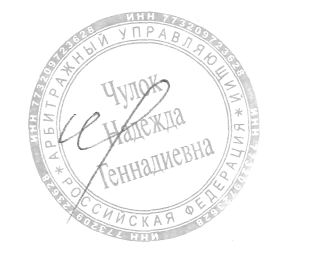 